Уважаемые коллеги!Благодарим Вас за сотрудничество и приглашаем в рекламно-ознакомительный тур   «Великолепная Венесуэла»Рекламный тур проводится при поддержке Министерства туризма Венесуэлы и авиакомпании «Conviasa»Даты тура с 02 мая по 14 мая 2021 г. 12 дней / 11 ночей (пребывание в стране)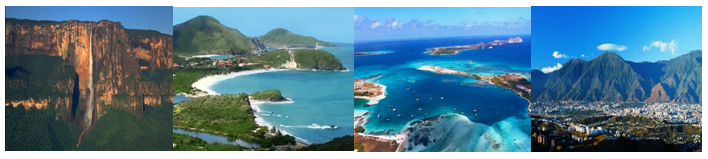 В программе тура:*Знакомство с основными направлениями Венесуэлы и отельной базой Посещение: Национальный парк Канайма и его основные водопады, в том числе знаменитый Сальто Анхель, остров Маргарита, архипелаг Лос Рокес, Каракас * ВНИМАНИЕ!   В программе рекламного тура возможны изменения.Стоимость тура – 1290 USD ½ dbl В стоимость входит:Авиабилет Москва – Каракас – Москва (прямой рейс а/к Conviasa)  Багаж: 23 кг, ручная кладь 8 кг  (55 см*40 см)Внутренние перелеты в Венесуэле: Каракас – Канайма – о.Маргарита – КаракасМедицинская страховка покрытием 50000 у.е.Трансферы по программеРазмещение в отелях в двухместных номерахПитание указанное в программе (напитки не включены)Осмотр отелей Каракаса, Лос Рокес и острова МаргаритаНе включено:ПЦР тест по прибытию 60 USDДополнительные экскурсииЧаевые02 маяВоскресеньеМосква - Каракас Вылет из аэропорта Внуково в 21:45. 03 маяПонедельникКаракас Прибытие в аэропорт Каракаса в 04:15. Получение багажа, сдача ПЦР теста. Встреча представителями офиса по туризму. Перелет в Канайму. Размещение в лодже “Venetur Canaima”Обед. Свободное время. Ужин с фольклорной программой. (Обед, ужин)04 мая ВторникКанаймаЗавтрак. Экскурсии к водопадам El Sapo, El Hacha. Обед. Экскурсия к водопаду Salto Yuri. Ужин05 мая СредаКанаймаЭкскурсия на весь день к водопаду Salto Ángel. По возвращении посещение лоджа Ukaima. Размещение в лодже Waku Lodge. Ужин06 маяЧетвергКанаймаЗавтрак. Экскурсия в Cuevas de Kava. Ужин в лодже Waku Lodge.07 маяПятницаКанайма - МаргаритаЗавтрак. Перелет на Маргариту. Размещение в отеле Hotel Wyndham Concorde. Обед. Свободное веремя. Посещение форта Juan Griego, встреча заката с фольклерной программой. Ужин в кафе Guayoyo Café.08 маяСубботаМаргарита. Завтрак. Презентация направления. Мероприятия B2B (встречи с партнерами). Обед. Инспекция пляжей острова. Ужин в Hotel Tibisay09 мая ВоскресеньеМаргарита Завтрак. Экскурсии по острову La Restinga, Museo Marino, Punta Arenas. Обед. Свободное время на пляже. Ужин в Hotel Tamarindo10 маяПонедельникМаргарита Завтрак. Экскурсия на целый день на остров Коче. Ужин в Hotel LD Plus11 маяВторникМаргарита – Каракас Завтрак. Перелет в Каракас. Размещение в отеле Hotel RenaissanceОбед. Трансфер в отель Hotel Meliá. Мероприятия B2B (встречи с партнерами). Инспекция отеля Hotel Eurobuilding с ужином.  12 маяСреда Лос РокесЗавтрак. Трансфер в аэропорт и перелет на острова Лос Рокес. Заселение в Posada Tsunami/Acquamarine. Морская прогулка на острова Franciscy или Madrisky (с Box lunch). Ужин в Posada Tsunami13 маяЧетверг Лос РокесЗавтрак. Морская прогулка на Cayo de Agua, посещение  Nordisky, наблюдение за морскими звездами. Ужин в Posada Acquamarine.14 маяПятницаЛос Рокес – Каракас - вылетЗавтрак. Перелет в Каракас. Трансфер в отель Hotel Eurobuilding Expressen Maiquetí. Обед с представителями штата La Guaira. Переезд в отель Hotel Eurobuilding Express. Ужин. Регистрация на рейс в Москву в 21:55.15 мая СубботаМосква. Прибытие в аэропорт Внуково в 17:00